Weekly 8th Grade English Reading & Discussion Log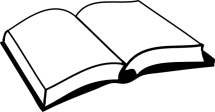 DUE: EVERY MONDAY!8th Grade English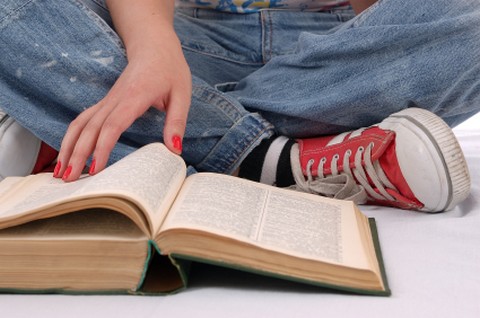 Weekly Reading & Discussion Log ExpectationsRead daily outside of school Tuesday through Thursday for at least 20 minutes per day. Log your time every evening that you read. Every Friday (or over the weekend), discuss a book that you read that week with your parent/guardian for ten minutes or more. (See suggestions at right.)Your STAR Reading Level is NOT the only factor in determining the right book for you, but use that as a guide. Be honest.Obtain your parent/guardian’s signature as a witness. I’d recommend setting a routine in place for this (ex: take it out as soon as you get home every Friday).Every Monday, you will get a homework grade for your Reading and Discussion Log. Missed Logs must be made up.I understand the Reading& Discussion Log Expectations.Student’s Signature: ____________________________________Parent/ Guardian’s Signature: ____________________________“Help!  What should I discuss?”If you’re stuck, consider:What made you want to read it? Did it live up to your expectations? Why or why not? Did you think the characters and their problems/ decisions/ relationships were believable or realistic? If not, was the author trying to make them realistic, and why did he or she fail? Which character could you relate to best and why? Whose voice was the story told in? How do you think it might have been different if another character was telling the story?Talk about the plot. What was more important: the characters or the plot? Was the plot moved forward by decisions of the characters, or were the characters at the mercy of the plot? What events in the story stand out for you as memorable? Was there foreshadowing and suspense or did the author give things away at the beginning of the book? Was this effective? How did it affect your enjoyment of the book?What were some of the major themes of the book? Are they relevant in your life? Did the author effectively develop these themes? If so, how? If not, why not? Did you think the story was funny, sad, touching, disturbing, moving? Why or why not? What do you think will be your lasting impression of the book? Were you glad you read this book? Would you recommend it to a friend? Did this book make you want to read more work by this author?DateTaskAbbrev. TitleTotal TimeWitness’ SignatureTues, 9/30/14Read for 20 min. or more___________________Wed, 10/1/14 Read for 20 min. or more___________________Thurs, 10/2/14Read for 20 min. or more___________________Fri, 10/3/14Discuss for 10 min. or more___________________Weekly Total Time:                               Score/Comments: Weekly Total Time:                               Score/Comments: Weekly Total Time:                               Score/Comments: Weekly Total Time:                               Score/Comments: Weekly Total Time:                               Score/Comments: Tues, 10/7/14Read for 20 min. or more___________________Wed, 10/8/14 Read for 20 min. or more___________________Thurs, 10/9/14Read for 20 min. or more___________________Fri, 10/10/14Discuss for 10 min. or more___________________Weekly Total Time:                               Score/Comments:Weekly Total Time:                               Score/Comments:Weekly Total Time:                               Score/Comments:Weekly Total Time:                               Score/Comments:Weekly Total Time:                               Score/Comments:Tues, 10/14/14Read for 20 min. or more___________________Wed, 10/15/14 Read for 20 min. or more___________________Thurs, 10/16/14Read for 20 min. or more___________________Fri, 10/17/14Discuss for 10 min. or more___________________Weekly Total Time:                               Score/Comments:Weekly Total Time:                               Score/Comments:Weekly Total Time:                               Score/Comments:Weekly Total Time:                               Score/Comments:Weekly Total Time:                               Score/Comments:Tues, 10/21/14Read for 20 min. or more___________________Wed, 10/22/14 Read for 20 min. or more___________________Thurs, 10/23/14Read for 20 min. or more___________________Fri, 10/24/14Discuss for 10 min. or more___________________Weekly Total Time:                               Score/Comments:Weekly Total Time:                               Score/Comments:Weekly Total Time:                               Score/Comments:Weekly Total Time:                               Score/Comments:Weekly Total Time:                               Score/Comments: